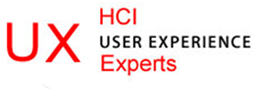 Widget Specifications DocumentTitle of contentDateRevision HistoryUse Case SpecificationsOverviewThe purpose of this document is to identify and define use cases for XXXXXX Widget Flow / Basic flow of eventsActors and AuthorizationRoles & Responsibilities:General Functions	Add Content – Add Product Use Case Description:VersionDateRevision Description1.0Initial draft version – Use case document for:Fig: ScreenUse Case IDActor ActionsSystem ResponsibilitiesDependency/CommentsRemarksUse Case NameUser add content – add productUser add content – add productUse Case IDPrimary ActorSecondary ActorBrief DescriptionTriggerPre-conditionsFlow of EventsUser ActionSystem ReactionFlow of EventsPost ConditionsBranch Point – <error handling>Related Use CasesBusiness Rules